.Traducción hecha por:  Miguel Ángel Sanjuán "Wild West LD&CWD"Tiempos / Paredes: 64 A; 48 B; 3 Restart; 1º part A count 48 & start part B; 2º part A count 32& start part B – part B count 32 part BPARTE A:[1 – 8]: WEAVE RIGHT, MAMBO CROSS R – L[9–16]:  STEP FWD R, PUT TOGETHER LF & (OPTIONAL ARM STYLING UP & DOWN), HIP ROLL COUNTER CLOCKWISE, X2OPCIONAL[17–24]: WEAVE LEFT, MAMBO CROSS L – R[25–32]: STEP FWD R, PUT TOGETHER LF & OPTIONAL (ARM STYLING UP & DOWN), HIP ROLL COUNTER CLOCKWISE, X2OPCIONALRESTART:  2.- PARTE A PASO 32, INICIAR PARTE B[33–40]: ROCKING CHAIR L, SHUFFLE L, ROCKING CHAIR R, SHUFFLE R,[41–48]: PADDLE POINTS (L–R) – (ARM UP) (ARM down & out, Airplane)NOTA: Opcional, cuando se realice el giro abrir ambos brazos como si volásemos. (Mano D. arriba e IZ. abajo abiertas)RESTART:  1.- PARTE A PASO 48, INICIAR PARTE B[49–56]: SIDE R TOGETHER, CHASSE R, SIDE L TOGETHER, CHASSE L,[57–64]: STEP FWD R ½ TURN L, STEP FWD R ½ TURN L, POINT R – L, TOGETHER L TO R , JUMPING BACKWARDPARTE B[1 – 8]: (STEP TOUCH FWD R, STEP TOUCH FWD L (X2) SHIMMY), SWITCHES BACKWARD R – L (X2).[9–16]: (STEP TOUCH FWD R, STEP TOUCH FWD L (X2) SHIMMY), SWITCHES BACKWARD R – L (X2).[17–24]: HIP BUMB R (X4), VAUDEVILLE R - L,[25–32]:  HIP BUMB L (X4), VAUDEVILLE L - RRESTART: 3.- PARTE B PASO 32, INICIAR PARTE B[33–40]: OUT–OUT (R–L), IN–IN (R–L), SYNCOPATED OUT–OUT (R–L), SYNCOPATED IN–IN (R–L), HIP ROLL COUNTER CLOCKWISE[41–48]: OUT–OUT (R–L), IN–IN (R–L), SYNCOPATED OUT–OUT (R–L), SYNCOPATED IN–IN (R–L), HIP ROLL COUNTER CLOCKWISERESTART:*1.- PARTE A PASO 48, INICIAR PARTE B*2.- PARTE A PASO 32, INICIAR PARTE B*3.- PARTE B PASO 32, INICIAR PARTE BSEQUENCE:  A – B – A (count 48 & start part B) – B – A (count 32& start part B) – B (count 32 part B) – B – AContact:wildwest.svh@gmail.commiquel.sanjuan@wildwestlinedancecountry.commontse.garres@wildwestlinedancecountry.comWeb: http://wildwestlinedancecountry.blogspot.com.es/Facebook: https://www.facebook.com/Wild–West–Line–dance–Country–Western–Dance–Spain–235643639859985/?ref=hlYoutube Channel:  https://www.youtube.com/channel/UCI–dy7Qrz7Y4DxEueLxDQxQVimeo Channel:  https://Wild West LD&CWD SpainTel.– +34 652760976 –  +34 636277945Descarga Música / Download Musichttps://1drv.ms/u/s!Ar8EA8FYPoQQgUxA_T2INKvH1bfw?e=cBP3hZDescarga Hoja de Baile / Download StepsheetEnglish:https://1drv.ms/b/s!Ar8EA8FYPoQQgVCFz2vTgtS49F5l?e=zrLHqFEspañol:https://1drv.ms/b/s!Ar8EA8FYPoQQgU8rVqiTqkQjGXmF?e=QXIzMJVuela (es)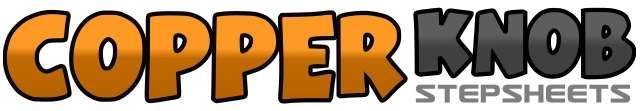 .......Count:112Wall:0Level:Phrased Intermediate.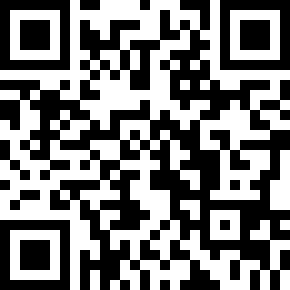 Choreographer:Montse Garres (ES) & Miguel Angel Sanjuan (ES) - Febrero 2020Montse Garres (ES) & Miguel Angel Sanjuan (ES) - Febrero 2020Montse Garres (ES) & Miguel Angel Sanjuan (ES) - Febrero 2020Montse Garres (ES) & Miguel Angel Sanjuan (ES) - Febrero 2020Montse Garres (ES) & Miguel Angel Sanjuan (ES) - Febrero 2020.Music:Vuela - BombaiVuela - BombaiVuela - BombaiVuela - BombaiVuela - Bombai........1 & 2&Cruzar pie izquierdo por detrás del pie derecho, paso a la derecha con el pie derecho, cruzar el pie izquierdo por delante pie derecho3 & 4Paso pie derecho a la derecha, cruzar pie izquierdo por detrás del pie derecho, paso a la derecha con el pie derecho, cruzar el pie izquierdo por delante del pie derecho,5 – 6Mambo pie derecho a la derecha, cruzar pie derecho por delante pie izquierdo.7 – 8Mambo pie izquierdo a la izquierda, cruzar pie izquierdo por delante pie derecho.9 – 10Paso pie derecho adelante, paso pie izquierdo al lado pie derecho.11 & 12Realizar movimiento con la cadera girando hacia la izquierda. "CCW".13 – 14Paso pie derecho adelante, paso pie izquierdo al lado pie derecho.15 & 16Realizar movimiento con la cadera girando hacia la izquierda. "CCW".9 – 10Paso pie derecho adelante, paso pie izquierdo al lado pie derecho, subiendo las manos11 & 12Realizar movimiento con la cadera girando hacia la izquierda "CCW" bajando las manos13 – 14Paso pie derecho adelante, paso pie izquierdo al lado pie derecho, subiendo las manos15 & 16Realizar movimiento con la cadera girando hacia la izquierda "CCW". bajando las manos17 & 18&Cruzar el pie derecho por detrás del izquierdo, paso pie izquierdo a la izquierda, cruzar pie derecho por delante pie izquierdo19 & 20Paso a la izquierda con el pie izquierdo, cruzar pie derecho por detrás pie izquierdo, paso a la izquierda con el pie izquierdo, cruzar el pie derecho por delante del izquierdo21 – 22Mambo pie izquierdo a la izquierda, cruzar pie izquierdo por delante pie derecho23 – 24Mambo pie derecho a la derecha, cruzar pie derecho por delante pie izquierdo25 – 26Paso pie derecho adelante, paso pie izquierdo al lado pie derecho,27 & 28Realizar movimiento con la cadera girando hacia la izquierda. "CCW"29 – 30Paso pie derecho adelante, paso pie izquierdo al lado pie derecho,31 & 32Realizar movimiento con la cadera girando hacia la izquierda. "CCW"25 – 26Paso pie derecho adelante, paso pie izquierdo al lado pie derecho, subiendo las manos27 & 28Realizar movimiento con la cadera girando hacia la izquierda "CCW" bajando las manos29 – 30Paso pie derecho adelante, paso pie izquierdo al lado pie derecho, subiendo las manos31 & 32Realizar movimiento con la cadera girando hacia la izquierda "CCW". bajando las manos33 & 34Paso pie izquierdo adelante (Rock), paso pie izquierdo detrás (Rock),35 & 36Paso pie izquierdo adelante, paso pie derecho junto pie izquierdo, paso pie izquierdo adelante37 & 38Paso pie derecho adelante (Rock), paso pie derecho detrás (Rock),39 & 40Paso pie derecho adelante, paso pie izquierdo junto pie derecho, paso pie derecho adelante41&42&43&44Girar ¼ a la izquierda marcando con la punta del pie izquierdo a la izquierda, girar ¼ a la izquierda marcando con la punta del pie izquierdo a la izquierda (X2)45&46&47&48Girar ¼ a la derecha marcando con la punta del pie derecho a la derecha, girar ¼ a la derecha marcando con la punta del pie derecho a la derecha (X2)49 – 50Paso pie derecho a la derecha, juntar pie izquierdo al lado pie derecho.51 & 52Paso pie derecho a la derecha, paso pie izquierdo junto pie derecho, paso pie derecho a la derecha53 – 54Paso pie izquierdo a la izquierda, juntar pie derecho junto pie izquierdo.55 & 56Paso pie izquierdo a la izquierda, paso pie derecho junto pie izquierdo, paso pie izquierdo a la izquierda57 & 58Paso pie derecho adelante, girar ½ vuelta a la izquierda.59 & 60Paso pie derecho adelante, girar ½ vuelta a la izquierda.61 – 62Marcar punta pie derecho a la derecha, marcar punta pie izquierdo a la izquierda.63 – 64Retornar pie izquierdo al lado pie derecho, saltar con ambos pies juntos hacia atrás.1 – 2Caminando marcar punta pie derecho adelante, caminando marcar punta pie izquierdo adelante. (moviendo los hombros hacia delante y atrás)3 – 4Caminando marcar punta pie derecho adelante, caminando marcar punta pie izquierdo adelante. (moviendo los hombros hacia delante y atrás)5 – 6Caminando hacia atrás marcar punta pie derecho, caminando hacia atrás marcar punta pie izquierdo.7 – 8Caminando hacia atrás marcar punta pie derecho, caminando hacia atrás marcar punta pie izquierdo.9 – 10Caminando marcar punta pie derecho adelante, caminando marcar punta pie izquierdo adelante. (moviendo los hombros hacia delante y atrás)11 – 12Caminando marcar punta pie derecho adelante, caminando marcar punta pie izquierdo adelante. (moviendo los hombros hacia delante y atrás)13 – 14Caminando hacia atrás marcar punta pie derecho, caminando hacia atrás marcar punta pie izquierdo.15 – 16Caminando hacia atrás marcar punta pie derecho, caminando hacia atrás marcar punta pie izquierdo.17 – 20Marcar con la cadera derecha (X4)21 & 22Cruzar pie izquierdo por delante del derecho, paso pie derecho hacia la derecha, marcar talón pie izquierdo en diagonal hacia la izquierda, volver pie izquierdo junto pie derecho23 & 24Cruzar pie derecho por delante del izquierdo, paso pie izquierdo hacia la izquierda, marcar talón pie derecho en diagonal hacia la derecha, volver pie derecho junto pie izquierdo25 – 28Marcar con la cadera derecha (X4)29 & 30&Cruzar pie derecho por delante del izquierdo, paso pie izquierdo hacia la izquierda, marcar talón pie derecho en diagonal hacia la derecha, volver pie derecho junto pie izquierdo31 & 32Cruzar pie izquierdo por delante del derecho, paso pie derecho hacia la derecha, marcar talón pie izquierdo en diagonal hacia la izquierda, volver pie izquierdo junto pie derecho33 – 34Abrir pie derecho adelante en diagonal derecha, abrir pie izquierdo adelante en diagonal izquierda35 – 36Retornar al sitio pie derecho, retornar al sitio pie Izquierdo.37 & 38&Abrir pie derecho adelante en diagonal derecha, abrir pie izquierdo adelante en diagonal izquierda, retornar al sitio pie derecho y pie Izquierdo.39 & 40Movimiento de las caderas en sentido contrario a las agujas del reloj. "CCW"41 – 42Abrir pie derecho adelante en diagonal derecha, abrir pie izquierdo adelante en diagonal izquierda43 – 44Retornar al sitio pie derecho, retornar al sitio pie Izquierdo45& 46&Abrir pie derecho adelante en diagonal derecha, abrir pie izquierdo adelante en diagonal izquierda, retornar al sitio pie derecho y pie Izquierdo47 & 48Movimiento de las caderas en sentido contrario a las agujas del reloj. "CCW"